Руководствуясь Постановлением Совета администрации Красноярского края от 29.12.2007 № 512-п «О нормативах формирования расходов на оплату труда депутатов, выборных должностных лиц местного самоуправления, осуществляющих свои полномочия на постоянной основе, лиц, замещающих иные муниципальные должности, и муниципальных служащих», Уставом Ужурского района, Ужурский районный Совет депутатов РЕШИЛ: 1. Внести в решение от 10.06.2010 № 4-36р «Об утверждении Положения об оплате труда депутатов, выборных должностных лиц, осуществляющих свои полномочия на постоянной основе» следующие изменения:1.1. в наименовании решения, пункте 1 решения, наименовании приложения, статье 1 приложения, наименовании статьи 5 приложения, статье 5 приложения, наименовании приложения к Положению слова «депутатов, » исключить;1.2. в пункте 1 решения слова «и муниципальных служащих Ужурского района» исключить;1.3. Таблицу приложения к Положению изложить в следующей редакции:2. Решение вступает в силу в день, следующего за днем его официального опубликования в газете «Сибирский хлебороб», но не ранее 01 сентября 2016 года.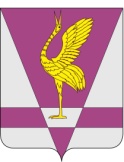 РОССИЙСКАЯ ФЕДЕРАЦИЯКРАСНОЯРСКИЙ КРАЙУЖУРСКИЙ РАЙОННЫЙ СОВЕТДЕПУТАТОВРЕШЕНИЕРОССИЙСКАЯ ФЕДЕРАЦИЯКРАСНОЯРСКИЙ КРАЙУЖУРСКИЙ РАЙОННЫЙ СОВЕТДЕПУТАТОВРЕШЕНИЕРОССИЙСКАЯ ФЕДЕРАЦИЯКРАСНОЯРСКИЙ КРАЙУЖУРСКИЙ РАЙОННЫЙ СОВЕТДЕПУТАТОВРЕШЕНИЕ25.08.2016г. Ужур№ 13-93рО внесении изменений в решение от 10.06.2010 № 4-36р «Об утверждении Положения об оплате труда депутатов, выборных должностных лиц, осуществляющих свои полномочия на постоянной основе»О внесении изменений в решение от 10.06.2010 № 4-36р «Об утверждении Положения об оплате труда депутатов, выборных должностных лиц, осуществляющих свои полномочия на постоянной основе»О внесении изменений в решение от 10.06.2010 № 4-36р «Об утверждении Положения об оплате труда депутатов, выборных должностных лиц, осуществляющих свои полномочия на постоянной основе»Наименование должностиРазмер денежного вознагражденияРазмер ежемесячного денежного поощренияГлава района22542рубля в месяц100% денежного вознагражденияПредседатель Ужурского районного Совета депутатов_________________(Семехин С.С.)Глава Ужурского района ________________(Зарецкий К.Н.)